NÁRODNÁ RADA SLOVENSKEJ REPUBLIKYII. volebné obdobieČíslo: 510/2000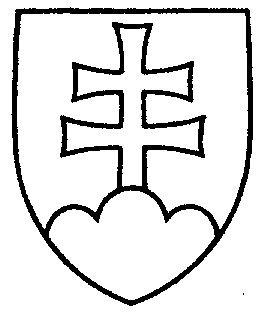 817UZNESENIENÁRODNEJ RADY SLOVENSKEJ REPUBLIKYz 9. mája 2000k návrhu poslankyne Národnej rady Slovenskej republiky Evy Rusnákovej na vydanie zákona, ktorým sa mení a dopĺňa zákon č. 29/1984 Zb. o sústave základných
a stredných škôl (školský zákon) v znení neskorších predpisov (tlač 578) – prvé čítanie	Národná rada Slovenskej republiky	po prerokovaní návrhu poslankyne Národnej rady Slovenskej republiky Evy Rusnákovej na vydanie zákona, ktorým sa mení a dopĺňa zákon č. 29/1984 Zb.
o sústave základných a stredných škôl (školský zákon) v znení neskorších predpisov (tlač 578), v prvom čítanír o z h o d l a,  ž e        podľa § 73 ods. 3 písm. c) zákona Národnej rady Slovenskej republiky
 č. 350/1996 Z. z.  o rokovacom poriadku Národnej rady Slovenskej republiky v znení neskorších predpisov         prerokuje uvedený návrh zákona v druhom čítaní;p r i d e ľ u j e       podľa § 74 ods. 1 citovaného zákona návrh poslankyne Národnej rady Slovenskej republiky Evy Rusnákovej  na vydanie zákona, ktorým sa mení a dopĺňa zákon č. 29/1984 Zb.
o sústave základných  a stredných  škôl (školský zákon) v znení neskorších predpisov (tlač 578)NÁRODNÁ RADA SLOVENSKEJ REPUBLIKYna prerokovanieÚstavnoprávnemu výboru Národnej rady Slovenskej republiky Výboru Národnej rady Slovenskej republiky pre verejnú správu a Výboru Národnej rady Slovenskej republiky pre vzdelanie, vedu, mládež 
a šport;u r č u j epodľa § 74 ods. 1 a 2 citovaného zákona       1.ako gestorský Výbor Národnej rady Slovenskej republiky pre vzdelanie, vedu, mládež a šport,       2. lehotu na prerokovanie uvedeného návrhu zákona v druhom čítaní vo výboroch do 16. júna 2000 a  v gestorskom výbore do 19. júna 2000.Jozef  M i g a š  v. r.predsedaNárodnej rady Slovenskej republikyOverovatelia:Jozef  K u ž m a  v. r.Marián  M e s i a r i k  v. r.